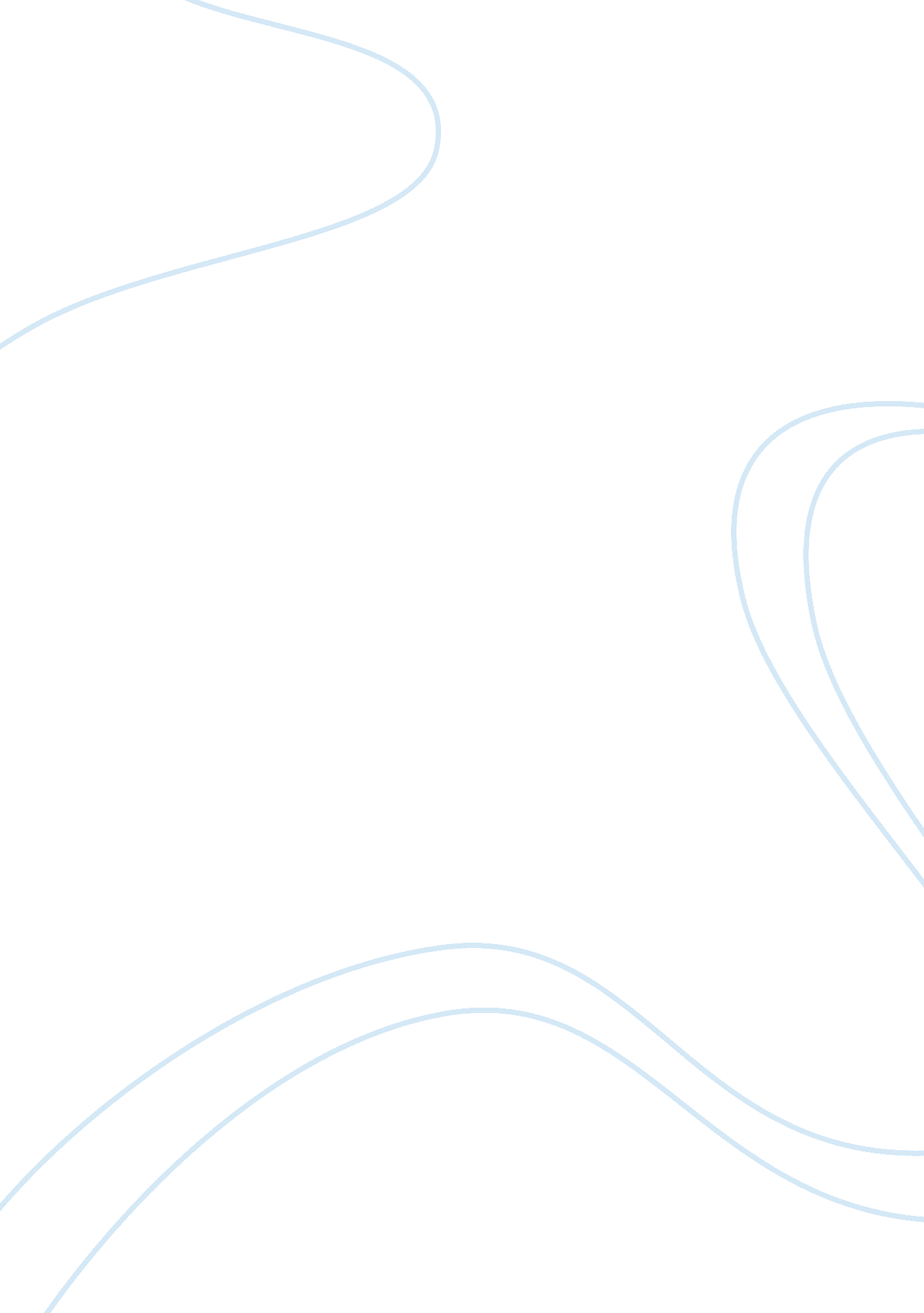 You pickFamily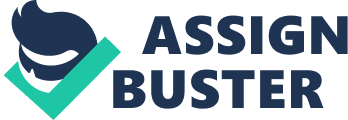 Insurance Introduction This paper is going to compare the insurance companies USAA and American Family. These two are insurance companies cover primary sectors such as home, life, fire, automobile and even emergency cases. For the purpose of comparison, I will compare their covering of health. 
Premiums and coverage table (Comparison) 
Insurance Company/Different items covered 
USAA 
Premiums 
American Family 
Premiums 
USAA 
Coverage 
American Family 
Coverage 
Life insurance 
rates 
The insured person decides what amount to pay 
Flexible rates are given depending on your capability 
Issued until death 
Issued from birth to the age of 80 
Health Insurance coverage rates 
The insurance rates are presumed to go up with no chance of renewal under Obamacare 
The insurance premiums will be less than $100 under Obamacare 
It depends on the choice of insurance cover taken by the insured 
It usually is required for a given period of time, mostly lifetime 
Auto-mobile 
Insurance 
Premiums rates depend on the type of the car insured 
The premium depends on the car type only 
Coverage is restricted to certain states 
Coverage is for any location so long as it is defined 
Catastrophic health plan 
It is not among the USAA 
It is for the people who cannot afford high premium health rates 
It is not recommended 
It takes effect depending on the premium payable. 
Conclusion 
I need insurance coverage starting with the health insurance cover. Additionally, the life insurance cover is necessary since I will have to take care of my beneficiaries in the event of the unforeseen future. In the event I have to choice between these two insurance companies, I would settle for American Family. This is in spite of the best ratings that are given to USAA insurance company. This is because American Family is striving to compete with other major insurance companies, therefore, offers the best customer service in the market. In fact, it is known to settle the highest number of insurance cases than any other insurance company (Plunkett 23). 
Reference 
Plunkett, J., W. Plunketts Insurance Industry Almanac 2007 (E-Book): Insurance 
Industry Market Research, Statistics, Trends and Leading Companies. Houston: Plunkett 
Research. 2006 